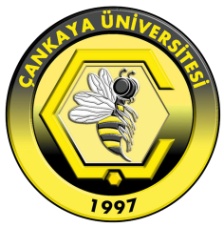 ÇANKAYA UNIVERSITYFaculty of Economics and Administrative Sciences Department of Political Science and International Relations SyllabusDepartmentPolitical Science and International RelationsPolitical Science and International RelationsPolitical Science and International RelationsPolitical Science and International RelationsPolitical Science and International RelationsPolitical Science and International RelationsPolitical Science and International RelationsCourse Code & Course NamePSI 406/ Issues in World PoliticsPSI 406/ Issues in World PoliticsPSI 406/ Issues in World PoliticsPSI 406/ Issues in World PoliticsPSI 406/ Issues in World PoliticsPSI 406/ Issues in World PoliticsPSI 406/ Issues in World PoliticsNumber of Weekly Lecture Hours3Weekly Lab/Tutorial Hours0Number of Credit Hours3ECTS Credit6Academic Year2020-20212020-20212020-20212020-20212020-20212020-20212020-2021SemesterSpringSpringSpringSpringSpringSpringSpringInstructorAssoc. Prof. Dr. Ebru COBAN OZTURKAssoc. Prof. Dr. Ebru COBAN OZTURKAssoc. Prof. Dr. Ebru COBAN OZTURKAssoc. Prof. Dr. Ebru COBAN OZTURKAssoc. Prof. Dr. Ebru COBAN OZTURKAssoc. Prof. Dr. Ebru COBAN OZTURKAssoc. Prof. Dr. Ebru COBAN OZTURKE-mailebrucoban@cankaya.edu.trebrucoban@cankaya.edu.trebrucoban@cankaya.edu.trebrucoban@cankaya.edu.trebrucoban@cankaya.edu.trebrucoban@cankaya.edu.trebrucoban@cankaya.edu.trRoom &PhoneK- 405, (+90312) 2331247K- 405, (+90312) 2331247K- 405, (+90312) 2331247K- 405, (+90312) 2331247K- 405, (+90312) 2331247K- 405, (+90312) 2331247K- 405, (+90312) 2331247Lecture HoursMonday, 13:20 – 16:10Monday, 13:20 – 16:10Monday, 13:20 – 16:10Monday, 13:20 – 16:10Monday, 13:20 – 16:10Monday, 13:20 – 16:10Monday, 13:20 – 16:10Office HourMonday, 12:20 - 13:10Tuesday, 13:20 - 14:10Monday, 12:20 - 13:10Tuesday, 13:20 - 14:10Monday, 12:20 - 13:10Tuesday, 13:20 - 14:10Monday, 12:20 - 13:10Tuesday, 13:20 - 14:10Monday, 12:20 - 13:10Tuesday, 13:20 - 14:10Monday, 12:20 - 13:10Tuesday, 13:20 - 14:10Monday, 12:20 - 13:10Tuesday, 13:20 - 14:10Course Web Sitehttp://psi406.cankaya.edu.trhttp://psi406.cankaya.edu.trhttp://psi406.cankaya.edu.trhttp://psi406.cankaya.edu.trhttp://psi406.cankaya.edu.trhttp://psi406.cankaya.edu.trhttp://psi406.cankaya.edu.trCourse Description The course provides students a comprehensive view of current issues in the realm international relations. Contemporary character of international relations and international society is one of the focuses in the class. The course deals with the main problematic issues and conflicts of recent times by the way of theoretical approaches and case studies. In the case studies, main problematic issues and conflicts of the selected states will be examined in detail.Prerequisites (if any)1st2nd2nd3rd3rd4thPrerequisites (if any)Prerequisites (if any) Consent of the Instructor Consent of the Instructor Give others, if any.  Give others, if any.  Give others, if any. Co-requisites (if any)1st2nd2nd3rd4th4thCo-requisites (if any)Course Type  X Must course for dept.      Must course for other dept.(s)      X Elective course for dept.      X Elective course for other dept.(s)X Must course for dept.      Must course for other dept.(s)      X Elective course for dept.      X Elective course for other dept.(s)X Must course for dept.      Must course for other dept.(s)      X Elective course for dept.      X Elective course for other dept.(s)X Must course for dept.      Must course for other dept.(s)      X Elective course for dept.      X Elective course for other dept.(s)X Must course for dept.      Must course for other dept.(s)      X Elective course for dept.      X Elective course for other dept.(s)X Must course for dept.      Must course for other dept.(s)      X Elective course for dept.      X Elective course for other dept.(s)Course Objectives The students will learn the current issues in world politics that affected the international society after 1990s. Then they will be able to explain the political, social, economic and cultural reasons of ethnic or religious conflict.by completing take home exams. The students are expected to possess the knowledge and skills required to understand the factors that cause violent conflicts and wars. Also, they may compare the cases of different counties, demonstrate decision making processes and the contexts which define violent cases.Course Outline Course Outline WeekTopic(s)1Nationalism, Nation State and Its Effects in International Politics2Ethnicity, Ethnic Conflicts and Causes3Ethnicity, Ethnic Conflicts, Religious Conflicts and Causes4Case Studies of Ethnic and Religious Conflicts (Yugoslavia, Rwanda, Kashmir Cases)5Case Studies of Ethnic and Religious Conflicts (Yugoslavia, Rwanda, Kashmir Cases)6Contemporary Developments in the International Criminal Court7Cases of International Criminal Court8Mid-term exam9Terrorism: A Theoretical Perspective10Terrorism, Politics and International Law11Relevant Cases of Terrorism (IRA, Islami Jihad, Hamas)12Culture of Tolerance and Relevance with Conflicts 13Culture of Tolerance and Relevance with Conflicts 14Case studies Related with Political ToleranceGrading Policy Grading Policy Grading Policy Grading Policy Grading Policy Grading Policy Grading Policy Grading Policy Grading Policy Assesment ToolQuantityPercentageAssessment ToolQuantityPercentageAssessment ToolQuantityPercentageHomeworkCase StudyAttendanceQuizLab WorkField StudyMidterm Exam140Class ParticipationProjectTerm PaperOral PresentationFinal Exam160Textbook(s) Textbook(s) Textbook(s) Textbook(s) Textbook(s) Author(s)TitlePublisherPublication YearISBNC. W. Kegley, Jr.World Politics: Trends and TransformationsWadsworth20190333945786 / 0-333-94578-6M. Guggisberg and D. Weir		Understanding Violence: Contexts and Portrayals	Inter-Disciplinary Press20191-904710-65-4 / 978-1-904710-65-3R. C. Taras and R. GangulyUnderstanding Ethnic Conflict: The International DimensionLongman20180321085949 / 0-321-08594-9J. HorganThe Psychology of TerrorismRoutledge2015	9780714682396M. MannThe Dark Side of Democracy: Explaining Ethnic CleansingCambridge University Press20050521538548 / 0-521-53854-8Reference Books Reference Books Reference Books Reference Books Reference Books Author(s)TitlePublisherPublication YearISBNJ. T. RourkeInternational Politics on the World Stage	McGraw Hill2007087967752X / 0-87967-752-XV. K. FouskasThe Politics of ConflictRoutledge20079781857435818J. FriedmanGlobalization, the State, and ViolenceAltamira Press	20039780759102811R. Higgins and M. FloryTerrorism and International LawRoutledge20030415116066 / 0-415-11606-6Teaching Policy Students of the course are expected to attend lectures and contribute to class discussions by reading necessary materials. There will be one mid-term and one final examination.Laboratory, Studio and Court Hall Usage -Computer Usage -Learning Outcomes The students of the course will have the ability to interpret and think international political issues relying upon different cases. Besides they are expected to improve critical thinking and understanding of domestic and international factors that affect violence, ethnic and religious conflicts and terrorism. 